ACTIVITÉ DE L'ENTREPRISEINFORMATIQUE - ETUDE ENVIRONNEMENTALE ET SOCIALE - SYSTÈME D'INFORMATION GÉOGRAPHIQUE - FONCIER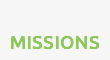 Nous recherchons un développeur web.

MISSIONS :

Vous serez sous la responsabilité d’un chef de projet, vous participerez à des projets de création ou d’évolution de systèmes d’information ou un site web complexes et stratégiques.
Vous assurerez la mise en place de sites internet et la veille technologique orientée CMS et SEO notamment les travaux relatifs à :
- L’installation, modification et personnalisation de Templates WordPress
- L’installation et personnalisation de widgets,
- La configuration et développement de thèmes et de plugins,
- La gestion des bases de données,
- SEO
- API Rest
- Développement et maintenance des sites WordPress pour des clients maintenance fonctionnelle et applicative.

Vous travaillerez sur des projets différents et variés
Vous pourrez également participer aux différentes phases d’un projet : Conception, Développement et mise en œuvre des solutions techniques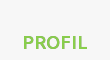 - Minimum BAC+3 en Informatique - Développeur Web
- Au moins 1 an d’expérience en développement
- Connaître les concepts de programmation.
- Maîtriser le langage de programmation : PHP, Connaissance en Framework LARAVEL, CODEIGNITER, SYMFONY,JQuery, Angular JS...
- Maîtriser les outils de CMS WORDPRESS (Content Management System),
- Maîtrise des outils de SGBD (SQLSERVER, MYSQL,POSTGRESS …)
- Comprendre des contraintes du projet (délais, budget, attentes).
- Capable de s'adapter rapidement aux évolutions de son environnement

ATOUTS
- Bon sens de la communication
- Organisé et Curieux
- Fort Esprit d'analyse et de synthèse
- Bonne aptitude à mettre en place des solutions informatiques orientées utilisateur
- Autonome
- Rigoureux et dynamique
- Créatif et imaginatif
- Avoir une bonne culture générale informatique et Être polyvalent

Vous êtes passionné et aimez travailler en équipe.
Vous aimez partager votre savoir tout en bénéficiant de l’expérience de vos collègues.
Rejoignez notre équipe en envoyant votre CV et lettre de motivation mentionnant vos prétentions salariales.